Proposta d’activitats de reforç d’estiu per als alumnes de 6è d’educació primària de l’àmbit lingüístic.Aquestes activitats es poden fer en la llengua que es consideri més adient, pensant que se n’haurien de fer activitats variades amb les diferents llengües. No cal que feu totes les activitats. Feu un recull de les que més us interessin i aneu fent una carpeta d’aprenentatge amb les mateixes.Textos per escoltar:Entrevistes (DVD, TV, cinema, ràdio, Internet...).Cançons.Contes/relats.Poemes.Teatre, titelles...Pel·lícules.Notícies....Textos per llegir (en format paper o digital):Contes.Històries.Còmics.Revistes.Notícies/diaris.Poemes.Correus electrònics, postals......Expressió oral:Explicar a un amic o amiga alguna anècdota que t’hagi passat fa poc, durant  les vacances.Paraules per aprendre de memòria, frases o petits textos per recitar.Preparar un conte per poder-lo explicar.Preparar la conversa per anar a comprar a una botiga i després fer-ho.Explicar a un amic o un familiar una pel·lícula que hagis vist o un llibre que hagis llegit.Gravar algunes de les anècdotes, contes, explicacions que facis i escoltar-te després per saber com ho has fet....Expressió escrita:Diari de vacances.Guies de viatge (poble, barri, rutes turístiques...).Reportatge (temes diversos).Entrevista.Conte.Postals, correus electrònics...Cançons.Notícies personals i emocionals (l’amic que he fet, esports que practico, jocs que m’interessen... ).Receptes de cuina que puc posar en pràctica.Menús de la setmana.Llistes: de la compra, del que posaré a la maleta...Climogrames d’on visc i d’on vaig de vacances, amb comentaris i comparacions.Per tenir en compte: Les imatges, els dibuixos, els gràfics... poden acompanyar els teus textos.Una bona presentació: la lletra que s’entengui, els marges..., si ho fas en paper,  i el format i el disseny adequat, si ho fas amb l’ordinador.CADA VEGADA QUE ACABEU UNA ACTIVITAT OMPLENEU AQUEST QÜESTIONARI I EL FIQUEU A LA CARPETA D’APRENENTATGE.Qüestionari d’autoavaluació per a l’alumne/a:Aquest és un model de qüestionari d’autoavaluació pensat per a algunes de les activitats fetes per l’alumnat. La seva realització li permet reflexionar sobre el que ha fet i el que ha après, quines dificultats ha tingut i com podria millorar els seus aprenentatges. A la vegada, és un instrument que facilita al professorat recollir evidències sobre el treball personal de l'alumne/a i sobre el grau de regulació i consciència del seu procés d'aprenentatge.TENIU DUES  CÒPIES AMPLIADA AL FINAL DEL DOSSIER D’AQUESTA TAULA PER SI LA VOLEU COPIAR I TREBALLAR A L’ORIDNADOR O IMPRIMIR.Benvolguts/des pares, mares i alumnes,

Des de l’àrea d’anglès us enviem unes recomanacions per l’estiu per practicar aquest idioma. També és important no desconnectar del tot i mantenir contacte amb la llengua anglesa per no oblidar el que s’ha après.
Algunes recomanacions:
 Agafar en préstec llibres de lectura amb CD’s, revistes, còmics en anglès de les
biblioteques municipals.     
 Conversar amb gent d’altres països quan estem de vacances a càmpings,
hotels...
 Mirar programes i pel·lícules en versió original subtitulades (DUAL).
 Connectar-se a l’APP Navio amb l’usuari i contrasenya que ja s’ha facilitat
durant el curs.
 Comprar un quadern d’anglès adequat al seu nivell per repassar i reforçar el
que s’ha après. Es recomana sobretot pels alumnes que hagin tret un AS o NA a la nota final d’anglès. Pot ser aquest (que val entre 2,75€ i 3€) o un altre similar d’alguna altra editorial.

ACTIVITY BOOK “BRIDGE” Ed. EDARCA
Cal triar el nivell del curs que s’ha finalitzat.
El podeu trobar a l’ABACUS o altres llibreries.

Les mestres d’anglès us desitgen: HAPPY SUMMER!!!ACTIVITATS INTERACTIVESÀmbit lingüístic (català, castellà i anglès)Pàgina web destinada a l’alumnat d’educació primària, amb recursos en línia de les diferents àrees curriculars: www.edu365.cat/primaria. Per a la pràctica i l’exercitació destaquem: Llengua catalanaLlegir i escriureLlibresEscoltarAcollidaAltres recursos: Llibres de lectura.Revistes, còmics.Quaderns de llengua en format paper (expressió escrita i comprensió lectora, ortografia...).Llengua castellanaLlegir i escriureEscoltarLlibresLlengua anglesaEscoltar, llegir i escriureEscriureLlegir i escriureLlegir i escoltarhttp://www.youtube.com/user/muffinsongsPer aprendre sobre temesAltres recursos: Llibres de lectura amb CDs.Revistes.Còmics.Quaderns d’anglès en format paper.ACTIVITATS DE L’ÀMBIT MATEMÀTICProposta d’activitats de reforç d’estiu per als alumnes de 6è d’educació primària de l’àmbit matemàtic:Gràfica de temperaturesRecull sistemàtic de la temperatura que marca el termòmetre cada dia a una mateixa hora del dia durant dues o tres setmanes. En acabar es pot fer una gràfica que reculli aquestes dades tot indicant la mitjana i explicar què s’hi observa. Si no es disposa de termòmetre es pot consultar la pàgina web del Servei Meteorològic de Catalunya.Despesa d’una setmana d’estiuRecull de la despesa familiar d’una setmana de vacances per saber quants diners es gasten. En acabar es pot fer un balanç indicant les diferents despeses agrupades per categories. Recull fotogràfic de formes geomètriquesÀlbum fotogràfic que recull fotografies d’elements i paisatges que podem observar, quotidians, indicant les principals formes geomètriques que hi trobem.Recollida de dades horàriesRecull sistemàtic de dades horàries durant una setmana per a la realització d’una gràfica: temps de dormir, temps de jugar, temps de lectura, temps de veure la tele, etc.Realització de mapes amb itinerarisRecollida de dades dels itineraris realitzats durant les vacances (excursions, viatges, desplaçaments pel barri o pel poble...). Es pot confeccionar una taula on consti el punt de partida, el punt d’arribada, la distància recorreguda, el temps emprat, etc. També es poden fer servir mapes digitals (Google maps).Fotografiem els númerosRecull fotogràfic de la presència dels números a la vida quotidiana: botigues, porteries, marcadors, descomptes, anuncis, etc. Després es pot comentar, explicar, preparar endevinalles per veure si s’endevina on són, etc.On és més barat?Fer una llista de coses que voldríem comprar anotant el preu que té en diferents botigues. Identificar quin és el preu més barat, el més car i la diferència de diners que ens podríem estalviar si compréssim el més barat.Problemes matemàtics a la vida quotidianaEscriure l’enunciat de problemes matemàtics reals que puguem solucionar durant les vacances. Exemples: amb quines monedes o bitllets paguem les compres, les quantitats de plats, gots i coberts que necessitem per parar taula, les quantitats de menjar que necessitem per a un dinar per a tantes persones, repassar els comptes, el canvi d’anar a comprar, etc.Quina oferta m’interessa?Anotar les ofertes on no hi hagi indicat el percentatge de descompte (per exemple 3x2, segona unitat a meitat de preu, etc.). Intuïtivament decidir quina és la millor. Després calcular el percentatge de descompte que et fan en l’article comprat a cadascuna de les diferents ofertes i comprovar d’aquesta manera si la intuïció ha estat la correcta. Circulació viàriaDibuixar els diferents senyals de trànsit que es troben durant una sortida al carrer o a la carretera. Esbrinar què ens indica cada senyal, observar la forma i el color. Identificar cadascun dels senyals amb una figura geomètrica plana. CADA VEGADA QUE ACABEU UNA ACTIVITAT OMPLENEU AQUEST QÜESTIONARI I EL FIQUEU A LA CARPETA D’APRENENTATGE.Qüestionari d’autoavaluació per a l’alumne/a:Aquest és un model de qüestionari d’autoavaluació pensat per a algunes de les activitats fetes per l’alumnat. La seva realització li permet reflexionar sobre el que ha fet i el que ha après, quines dificultats ha tingut i com podria millorar els seus aprenentatges. A la vegada, és un instrument que facilita al professorat recollir evidències sobre el treball personal de l'alumne/a i sobre el grau de regulació i consciència del seu procés d'aprenentatge.Àmbit matemàtic INTERACTIVESPàgina web destinada a l’alumnat d’educació primària, amb recursos en línia de les diferents àrees curriculars: www.edu365.cat/primaria.Per a la pràctica i l’exercitació destaquem aquestes pàgines interactives:Altres recursos:Sudokus.Jocs de taula i de cartes, montar puzzles o maquetes.Papiroflèxia.
També adjunto un dossier de feines de matemàtiques que he enviat a cada nen/a  al correu de l’escola en format Word.UNA ALTRA OPCIÓ SÓN ELS DIFERENTS QUADERNETS D’ESTIU QUE PODEN ESTAR CENTRATS EN UN ÀMBIT O MÉS D’UN.Podeu triar aquell que vulgueu, però algunes recomanacions són:Històries d’estiu Ed. Text la Galera  ISBN: 978-84-412-1921-2Faré 1r de l’ESO. Quadern d’estiu. Ed. Castellnou  Matemàtiques competencials  6.1, 6.2, 6.3  Ed. Vicens Vives.  ISBN: 9788468250526Una altre opció. Enllaç a les propostes d’estiu del Baix Llobregat en els àmbits de llengües i matemàtiques. Aquí trobareu dossiers preparats per a fer. Estan en format PDF. Els podeu imprimir i ja els teniu.https://sites.google.com/a/xtec.cat/se-baixllobregat2/formacio/materials-formacio/publicar-a-materials-de-formacio/deures_estiu_6pri- Descriu l’activitat que has fet.- Explica el que  t’ha agradat més de l’activitat.- Què és el que t’ha costat més de fer?- Què creus que has après fent aquesta activitat?- Explica què canviaries si la tornessis a fer.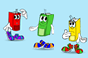 Entrena’t per llegirhttp://www.edu365.com/entrenahttp://www.edu365.com/entrenaEntrenament lector amb activitats relatives al procés de descodificació i de comprensió lectora.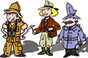 Aventura’t amb l’ortografiahttp://www.edu365.cat/primaria/muds/catala/ortografiahttp://www.edu365.cat/primaria/muds/catala/ortografiaExercicis autocorrectius d’ortografia estructurats en tres nivells de dificultat.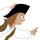 Trons, canons i un estelLa vida dels nens al 1714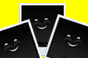 Petites històrieshttp://apliedu.xtec.cat/petites_histories/?lang=cahttp://apliedu.xtec.cat/petites_histories/?lang=caPer escriure històries a partir d’unes imatges seleccionades.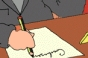 Galíhttp://clic.xtec.cat/gali/http://clic.xtec.cat/gali/Exercicis d’autoaprenentatge interactiu de la llengua catalana.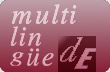 Escriptori primàriahttp://www.edu365.cat/escriptoris/escriptori_primaria.htmhttp://www.edu365.cat/escriptoris/escriptori_primaria.htmEines per escriure i consultar (diccionaris, mapes...).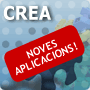 Creahttp://www.edu365.cat/crea/http://www.edu365.cat/crea/Eines digitals per crear històries: escrites, amb dibuixos, còmics...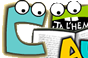 Au,  llegim!http://www.edu365.cat/primaria/muds/catala/lectureshttp://www.edu365.cat/primaria/muds/catala/lecturesGuies de lectura dels llibres: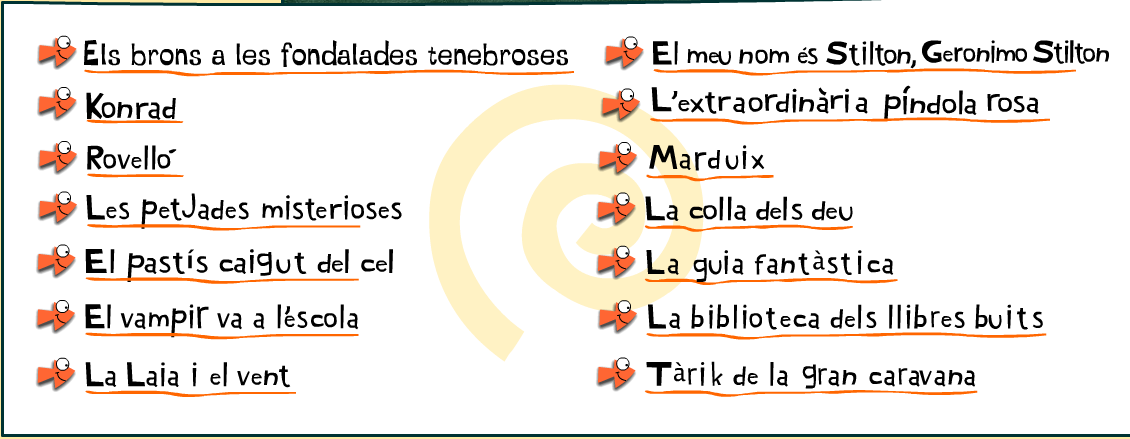 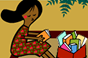 Va de llibreshttp://www.edu365.cat/vadellibreshttp://www.edu365.cat/vadellibresPer parlar i documentar-te sobre llibres que pots llegir.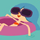 Geniushttp://genius.diba.cat/El món dels teus llibres (especial estiu).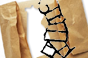 Una mà de conteshttp://www.unamadecontes.cathttp://www.unamadecontes.catContes per escoltar tot mirant il·lustracions de diferents tècniques plàstiques.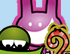 Petita xarxa: notícieshttp://www.petitaxarxa.cat/noticies/http://www.petitaxarxa.cat/noticies/Per llegir i escoltar les notícies d’actualitat de la malla.cat.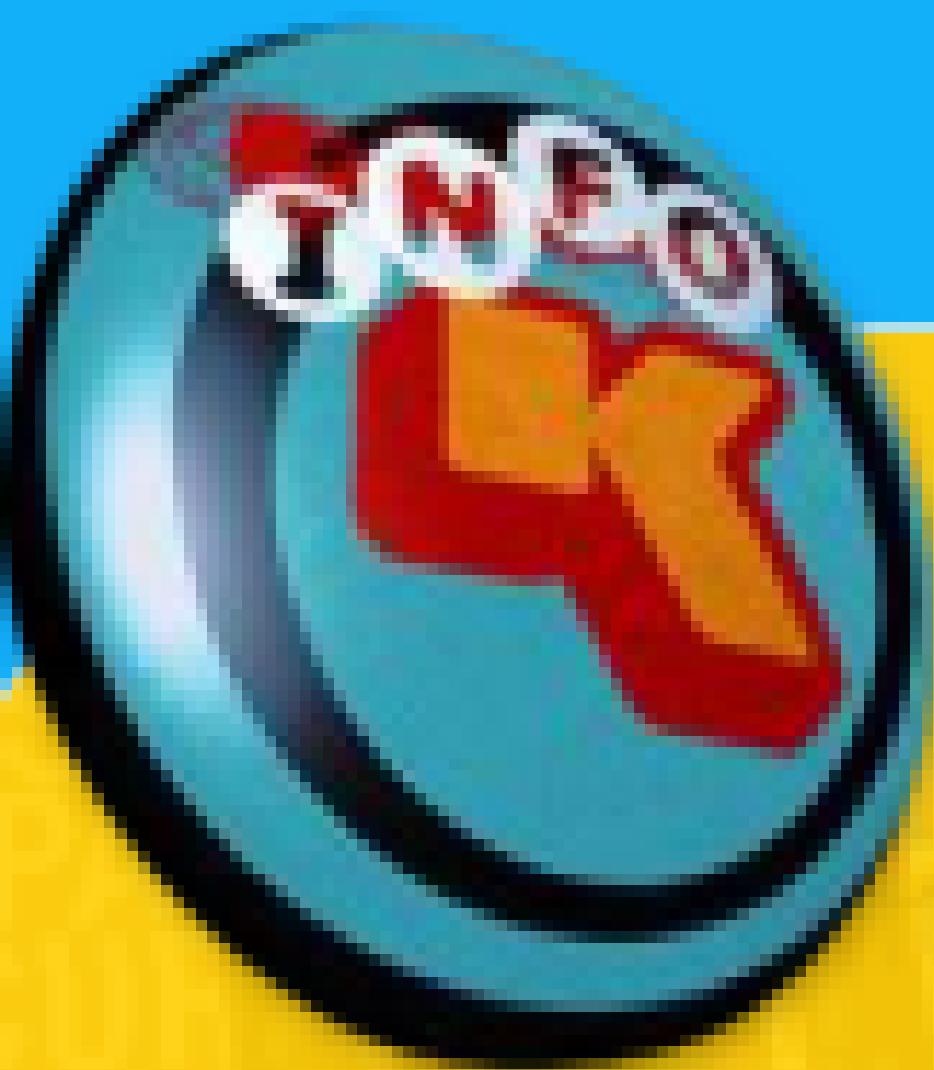 Info Khttp://www.tv3.cat/pprogrames/infok/infkSeccio.jsp?seccio=notishttp://www.tv3.cat/pprogrames/infok/infkSeccio.jsp?seccio=notishttp://www.tv3.cat/pprogrames/infok/infkSeccio.jsp?seccio=notisNotícies d’actualitat per mirar i escoltar. Super 3 - TV3.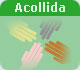 Acollidahttp://www.edu365.cat/eso/acollidahttp://www.edu365.cat/eso/acollidaPràctica de llengua catalana per a alumnat nouvingut.Pequeñas historias http://apliedu.xtec.cat/petites_histories/?lang=esPer escriure històries a partir d’unes imatges seleccionades.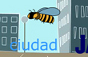 Ortografíatehttp://www.edu365.cat/primaria/muds/castella/ortografiate/index.htmhttp://www.edu365.cat/primaria/muds/castella/ortografiate/index.htmActivitats, jocs i regles d'ortografia castellana.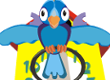 El relojhttp://concurso.cnice.mec.es/cnice2005/115_el_reloj/index.htmlhttp://concurso.cnice.mec.es/cnice2005/115_el_reloj/index.htmlAprèn les hores i participa en activitats i jocs del rellotge.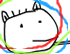 Clic, clic, clichttp://www.cuentosinteractivos.org/http://www.cuentosinteractivos.org/Contes amb dibuixos interactius.Escriptori primàriahttp://www.edu365.cat/escriptoris/escriptori_primaria.htmhttp://www.edu365.cat/escriptoris/escriptori_primaria.htmEines per escriure i consultar (diccionaris, mapes...).Creahttp://www.edu365.cat/crea/http://www.edu365.cat/crea/Eines digitals per crear històries: escrites, amb dibuixos, còmics...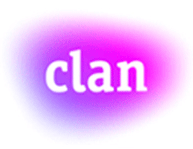 Clanhttp://www.rtve.es/infantil/http://www.rtve.es/infantil/Vídeos, sèries i jocs de RTVE per escoltar i mirar.¡Voy a leer!http://www.edu365.cat/primaria/muds/castella/lecturas/index.htmhttp://www.edu365.cat/primaria/muds/castella/lecturas/index.htmGuies de lectura dels llibres: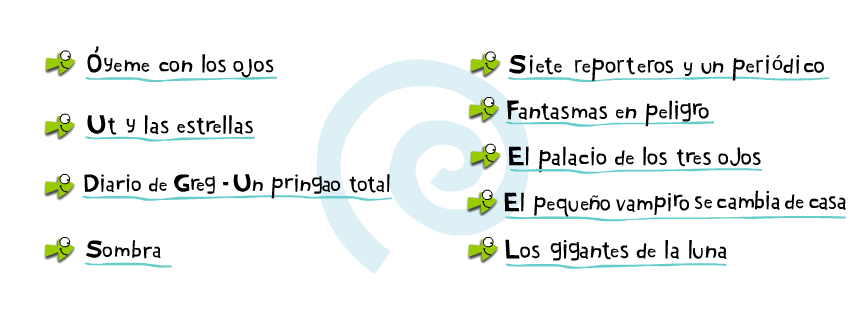 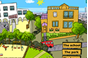 EdulandAprèn vocabulari mentre jugues en diferents escenaris.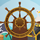 Story StartersMil maneres de començar la teva història en anglès.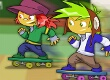 Our English friendsSportshttp://www.edu365.cat/primaria/muds/angles/friends/in007_es/index.htmlhttp://www.edu365.cat/primaria/muds/angles/friends/in007_es/index.htmlActivitats al voltant del vocabulari dels esports i les activitats de lleure.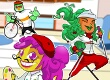 Our English friendsWhat can you do?http://www.edu365.cat/primaria/muds/angles/friends/in016_es/index.htmlActivitats per practicar allò que sabem o no sabem fer.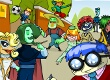 Our English friendsJobshttp://www.edu365.cat/primaria/muds/angles/friends/in028_es/index.htmlhttp://www.edu365.cat/primaria/muds/angles/friends/in028_es/index.htmlActivitats per practicar el vocabulari relacionat amb les professions.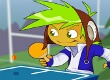 Our English friendsWhat are you doing?http://www.edu365.cat/primaria/muds/angles/friends/in008_es/index.htmlActivitats per practicar com diem allò que fem en aquest moment.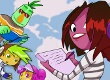 Our English friendsCountrieshttp://www.edu365.cat/primaria/muds/angles/friends/in025_es/index.htmlActivitats al voltant dels noms dels països i les nacionalitats.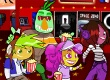 Our English friendsFilmshttp://www.edu365.cat/primaria/muds/angles/friends/in029_es/index.htmlActivitats per practicar vocabulari relacionat amb les pel·lícules i com dir les pel·lícules que m’agraden i per què.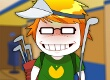 Our English friendsDo you like sports?http://www.edu365.cat/primaria/muds/angles/friends/in013_es/index.htmlActivitats per aprendre a dir allò que m’agrada i que no m’agrada.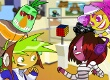 Our English friendsFamous peopleActivitats per practicar parlar i escriure sobre la meva vida i la dels que m’envolten.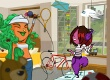 Our English friendsMy weekendhttp://www.edu365.cat/primaria/muds/angles/friends/in030_es/index.htmlActivitats per parlar i escriure sobre el que faig durant el meu temps lliure.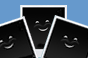 Short StoriesAplicatiu per crear històries de diferent nivell de dificultat.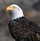 Listen and ReadLlegeix, escolta i aprèn anglès 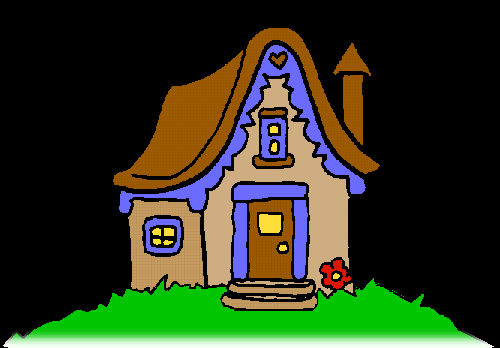 http://www.esl4kids.net/songs.htmlhttp://www.esl4kids.net/songs.htmlhttp://www.esl4kids.net/songs.htmlCançons en anglès per escoltar i aprendre.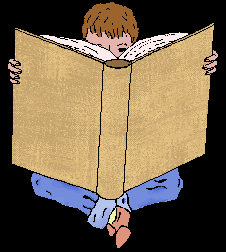 Children’s Storybooks onlinehttp://www.magickeys.com/books/index.htmlhttp://www.magickeys.com/books/index.htmlhttp://www.magickeys.com/books/index.htmlhttp://www.magickeys.com/books/index.htmlHistòries de nivells diferents per llegir. Algunes inclouen àudio.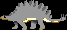 Dinosaurshttp://www.enchantedlearning.com/subjects/dinosaurs/Pots llegir i aprendre coses sobre dinosaures.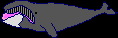 Mammalshttp://www.enchantedlearning.com/subjects/mammals/Per aprendre sobre mamífers.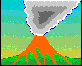 Volcanohttp://www.enchantedlearning.com/subjects/volcano/http://www.enchantedlearning.com/subjects/volcano/Per aprendre sobre volcans.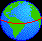 Rainforestshttp://www.enchantedlearning.com/subjects/rainforest/http://www.enchantedlearning.com/subjects/rainforest/Per aprendre sobre la selva i les zones tropicals.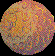 Astronomy Puzzleshttp://www.enchantedlearning.com/subjects/astronomy/Per aprendre sobre astronomia a partir de jocs.- Descriu l’activitat que has fet.- Explica el que t’ha agradat més de l’activitat.- Què és el que t’ha costat més de fer?- Què creus que has après fent aquesta activitat?- Explica què canviaries si la tornessis a fer.http://%EF%BF%BD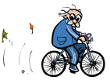 Circumferència i cerclehttp://www.edu365.cat/primaria/muds/matematiques/circulars1/index.htmlhttp://www.edu365.cat/primaria/muds/matematiques/circulars1/index.htmlEls elements bàsics de la circumferència i el cercle.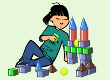 Cossos geomètrics IEls cossos geomètrics al nostre entorn. Poliedres i cossos de revolució.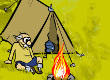 Cossos geomètrics IIEls tipus de cossos geomètrics, composicions i desenvolupaments plans.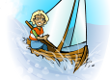 Rectes i angleshttp://www.edu365.cat/primaria/muds/matematiques/recta/index.htmlhttp://www.edu365.cat/primaria/muds/matematiques/recta/index.htmlAlguns conceptes essencials de geometria: recta, semirecta, segment i angle.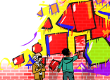 Angles: mesura i operacionshttp://www.edu365.cat/primaria/muds/matematiques/angle/index.htmlhttp://www.edu365.cat/primaria/muds/matematiques/angle/index.htmlClassificació dels angles, la seva mesura i les operacions amb angles.http://%EF%BF%BD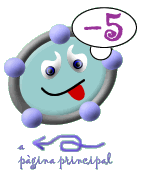 Activitats amb geogebra http://www.xtec.cat/~smora/geogebra/altres_geogebra.htmRecull d'activitats que es caracteritzen perquè treballen les matemàtiques utilitzant aplicacions geogebra.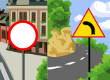 Polígonshttp://www.edu365.cat/primaria/muds/matematiques/poligons/index.htmlhttp://www.edu365.cat/primaria/muds/matematiques/poligons/index.htmlIdentificació de les figures planes al nostre entorn.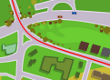 Polígons ILa classificació dels polígons. El joc del Tangram.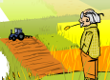 Polígons IIEls quadrilàters i els triangles. El joc dels poliòminos.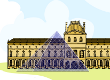 Triangleshttp://www.edu365.cat/primaria/muds/matematiques/triangle/index.htmlhttp://www.edu365.cat/primaria/muds/matematiques/triangle/index.htmlEls tipus de triangles segons els seus costats i els seus angles. El triangle rectangle.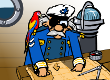 Localitzacions d’elements en el plahttp://www.edu365.cat/primaria/muds/matematiques/pla/index.htmlhttp://www.edu365.cat/primaria/muds/matematiques/pla/index.htmlLes coordenades cartesianes i els recorreguts en el pla.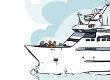 Representacions i moviments en el plahttp://www.edu365.cat/primaria/muds/matematiques/moviment/index.htmlhttp://www.edu365.cat/primaria/muds/matematiques/moviment/index.htmlDistàncies, angles i rotacions. Plànols i escales. 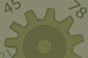 Màquina de calcularhttp://www.edu365.cat/primaria/muds/matematiques/maquina_calcular/maquinaCalcular.htmlhttp://www.edu365.cat/primaria/muds/matematiques/maquina_calcular/maquinaCalcular.htmlPractica les operacions calculant en un minut.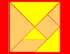 Geometriahttp://www.xtec.cat/~epuig124/mates/geometria/index.htmhttp://www.xtec.cat/~epuig124/mates/geometria/index.htmDefinicions i trencaclosques.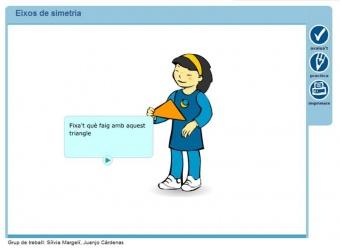 Girshttp://www.edu365.cat/primaria/muds/matematiques/eixos_simetria/index.htmhttp://www.edu365.cat/primaria/muds/matematiques/eixos_simetria/index.htmEnrajolem una superfície.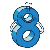 Matemàtiques simpàtiqueshttp://www.educa.jcyl.es/zonaalumnos/es/recursos/aplicaciones-boecillo-multimedia/mates-simpaticas/matematicas-6http://www.educa.jcyl.es/zonaalumnos/es/recursos/aplicaciones-boecillo-multimedia/mates-simpaticas/matematicas-6Jocs matemàtics.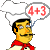 Quaderns de matemàtiqueshttp://www.educa.jcyl.es/zonaalumnos/es/cuadernoshttp://www.educa.jcyl.es/zonaalumnos/es/cuadernosSumes, restes, multiplicacions i divisions.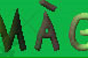 Matemàgighttp://gevatter.com/matemagic/http://gevatter.com/matemagic/Per calcular d’una manera diferent.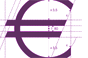 La botigahttp://www.edu365.cat/euro/botigues9.htmhttp://www.edu365.cat/euro/botigues9.htmAprèn a comprar i a utilitzar les monedes.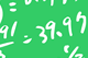 El joc de les operacionshttp://www.edu365.cat/primaria/muds/matematiques/joc_operacions/joc_operacions.htmlhttp://www.edu365.cat/primaria/muds/matematiques/joc_operacions/joc_operacions.htmlJuga tot calculant.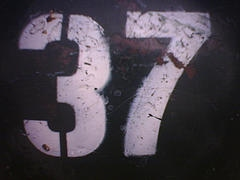 Problemes matemàtics de la vida quotidianahttps://sites.google.com/a/xtec.cat/problemesmatematics/https://sites.google.com/a/xtec.cat/problemesmatematics/Sobre numeració, càlcul, geometria, temps, fraccions, mesures...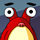 ProbabilitatsAprèn probabilitat tot jugant.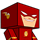 CubeecraftCrea el teu personatge en 3D!- Descriu l’activitat que has fet.- Explica el que  t’ha agradat més de l’activitat.- Què és el que t’ha costat més de fer?- Què creus que has après fent aquesta activitat?- Explica què canviaries si la tornessis a fer.- Descriu l’activitat que has fet.- Explica el que  t’ha agradat més de l’activitat.- Què és el que t’ha costat més de fer?- Què creus que has après fent aquesta activitat?- Explica què canviaries si la tornessis a fer.